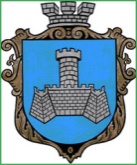 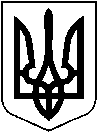 УКРАЇНАХМІЛЬНИЦЬКА МІСЬКА РАДАВІННИЦЬКОЇ ОБЛАСТІВиконавчий комітетР І Ш Е Н Н Явід “10” серпня 2023 р                                                                            № 429   Про надання  малолітньому  В. О.М., ____ р.н. статусу дитини, позбавленої  батьківського піклування             Розглянувши подання служби у справах дітей Хмільницької міської ради №28 від 28.07.2023 року та  відповідні документи про надання статусу дитини, позбавленої батьківського  піклування  малолітньому В.О.М., __ р.н., врахувавши те, що   26.07.2023 року мати дитини В.Т.С. померла, що підтверджується свідоцтвом про смерть виданим Хмільницьким відділом державної реєстрації актів цивільного стану у Хмільницькому районі Вінницької області Центрального міжрегонального управління Міністерства юстиції (м. Київ) 27.07.2023 року, серія І-АМ №557898,  батько дитини   - В.М.М. позбавлений батьківських прав відносно сина В.О.М., _ р.н., що підтверджується рішенням Хмільницького міськрайонного суду Вінницької області від 21.06.2023 року (набрало законної сили 21.07.2023 року), справа №__, в зв’язку з чим наявні підстави для надання цій дитині статусу дитини, позбавленої батьківського піклування, взявши до уваги  пропозицію комісії з питань захисту прав дитини від      31.07.2023 р. №18/4,   керуючись постановою Кабінету Міністрів України від 24.09.2008 р. № 866 «Питання діяльності органів опіки та піклування пов’язаної із захистом прав дитини», ст. 11 Закону України «Про забезпечення організаційно-правових умов соціального захисту дітей-сиріт та дітей, позбавлених батьківського піклування», ст. ст. 34, 59 Закону України «Про місцеве самоврядування в України», виконком Хмільницької міської радиВирішив:1. Надати    малолітньому В.О.М., ___ р.н.  статус дитини, позбавленої батьківського піклування. Форма влаштування: в сім’ї тітки В.О.С., яка проживає за адресою: В. область, Х. район, с. Ш., вул. М. буд. __.2. Контроль за виконанням цього рішення покласти на заступника міського голови з питань діяльності виконавчих органів міської ради Сташка А.ВМіський голова                                                                Микола ЮРЧИШИН